الجمـھـوريــة الـجـزائــريــة الديـمـقـراطـيـــة الـشـعـبـيـــةREPUBLIQUE ALGERIENNE DEMOCRATIQUE ET POPULAIREوزارة التعليم العالي والبحث العلميMinistère de l’enseignement supérieur et de la recherche scientifique 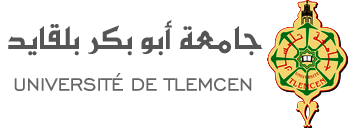 كلية الآداب واللغاتFaculté des Lettres et des Languesنيابة العمادة لما بعد التدرج والبحث العلمي والعلاقات الخارجيةVice Doyenné de la post graduation, Recherche scientifique et Relations extérieuresتقرير التربصRAPPORT DE STAGE	NOM et Prénom :   …………………………………………………………………………………..Date et lieu de naissance : ……………………………..…………………………………………….Département : ……………………………..…………………………………………………………Grade :………………………………………………………………………………………..............Diplôme préparé :………………………..................................................................Lieu d’inscription :…………………………...............................................................Lieu du stage effectué : ……………………………………………………………………………...Personne(s) rencontrée (s) : ………………………………………………………………………….مدى أهمية التربص في تقديم الأبحاث و النتائج المتوصل إليها الخ :Indiquez dans quelle mesure ce stage vous a permis d'avancer dans vos travaux de recherche, résultats obtenus, etc. :………………………………………………………………………………………………………..………………………………………………………………………………………………………………………………………………………………………………………………………………………………………………………………………………………………………………………………………………………………………………………………………………………………………………………………………………………………………………………………………………………………………………………………………………………………………………………………………………………………………………………………………………………………………………………………………………………………………………………………توقيع المعني بالأمر                                                                               توقيع و تأشيرة المؤسسة المستقبلةCachet et signature de l’établissement d’accueil                                                Signature de l’intéressé 